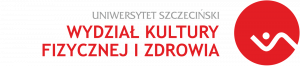 ZASADY DYPLOMOWANIAWYDZIAŁ KULTURY FIZYCZNEJ I ZDROWIA UNIWERSYTETU SZCZECIŃSKIEGOObowiązujące od semestru letniego roku akademickiego 2019/2020Zatwierdzone Uchwałą Rady Dydaktycznej Wydziału Kultury Fizycznej i Zdrowianr 2/2020 z dnia  30.01.2020 roku§1. Postanowienia ogólne1. Podstawę organizacji dyplomowania i przeprowadzania egzaminu dyplomowego stanowią przepisy Regulaminu Studiów Uniwersytetu Szczecińskiego załącznik do uchwały nr 95/2019 Senatu Uniwersytetu Szczecińskiego z dnia 27 marca 2019 r.2. Zasady dyplomowania odnoszą się do wszystkich kierunków, poziomów i form studiów realizowanych na Wydziale Kultury Fizycznej i Zdrowia, na których przewidziano przygotowanie pracy dyplomowej, a nie ustalono odrębnych zasad dyplomowania.3. Zasady dyplomowania określają:wybór promotora pracy dyplomowej,ustalenie i zatwierdzanie tematu pracy dyplomowej,przygotowanie pracy dyplomowej,złożenie pracy i jej sprawdzenie z wykorzystaniem Jednolitego Systemu Antyplagiatowego,przeprowadzenie egzaminu dyplomowego,wprowadzanie do repozytorium pisemnych prac dyplomowych.4. Za zapewnienie właściwej jakości procesu dyplomowania odpowiada dziekan wydziału, nauczyciel akademicki prowadzący seminarium dyplomowe/promotor pracy dyplomowej.5. Praca dyplomowa jest najważniejszą samodzielną pracą studenta, kończącą cykl dydaktyczny, której zakres powinien być zgodny z efektami uczenia się dla danego kierunku studiów i poziomu kształcenia. W trakcie realizacji badań oraz przygotowując prace przeglądowe student może uczestniczyć w pracach naukowych i dydaktycznych promotora lub wyznaczonego do tego celu opiekuna naukowego lub innego nauczyciela akademickiego.6. Realizacja badań do pracy oraz opracowanie przeglądowe na wybrany temat jest sprawdzianem stopnia opanowania wiedzy, umiejętności i kompetencji społecznych w rozwiazywaniu określonych problemów badawczych.8. Praca dyplomowa powinna być wykonana samodzielnie, a także powinna spełniać ustalone formalne, merytoryczne i techniczne kryteria zatwierdzone przez Radę Dydaktyczną Wydziału.9. Na wniosek studenta praca może być przygotowana w języku obcym po zatwierdzeniu wniosku i zasad jej przygotowania przez Radę Dydaktyczną Wydziału oraz uzyskaniu akceptacji promotora pracy.10. Absolwent Wydziału Kultury Fizycznej i Zdrowia otrzymuje dyplom państwowy ukończenia studiów wyższych, potwierdzający uzyskanie tytułu magistra lub tytułu licencjata.§2. Wybór seminarium i promotora pracy dyplomowej1. Propozycje promotorów są przedstawiane studentom w terminie określonym przez dziekana wydziału, poprzez Sekcję ds. Kształcenia nie później niż na miesiąc przed zakończeniem zajęć dydaktycznych w semestrze poprzedzającym semestr, w którym rozpoczyna się dane seminarium.2. Student zapisuje się na wybrane seminarium poprzez system Egeria. Listy uczestników poszczególnych seminariów są ogłaszane na tablicach informacyjnych, zachowując odpowiednie przepisy RODO oraz przekazywane promotorom prowadzącym seminaria dyplomowe w ciągu dwóch tygodni od daty dokonania wyboru przez studentów.3. Pracę dyplomową student wykonuje pod opieką nauczyciela akademickiego, który jest promotorem albo opiekunem pracy wyznaczonym przez promotora. Dyscyplina, dorobek lub/i zainteresowania badawcze nauczyciela akademickiego pełniącego w/w funkcje powinny być zgodne z tematem badawczym podjętym przez studenta w pracy dyplomowej.4. Pracę dyplomową student pierwszego i drugiego stopnia studiów wykonuje pod kierunkiem nauczyciela akademickiego - promotora ze stopniem co najmniej doktora. 5. Recenzentem pracy może być nauczyciel akademicki ze stopniem co najmniej doktora. W uzasadnionych przypadkach recenzentem może być nauczyciel akademicki zatrudniony poza wydziałem, na którym kształcenie podejmuje student, lub nauczyciel zatrudniony w innej Uczelni. W przypadku gdy promotorem pracy jest nauczyciel ze stopniem doktora, recenzentem powinien być nauczyciel ze stopniem minimum doktora habilitowanego. W szczególnych przypadkach Rada Dydaktyczna Wydziału może zaopiniować pozytywnie wniosek promotora dotyczący wyznaczenia osoby recenzenta ze stopniem niższym, uzasadniając kwalifikacje i dorobek wskazujący na kompetencje recenzenta w danym temacie pracy dyplomowej wyłącznie na studiach pierwszego stopnia.6. Promotorów zatwierdza dziekan Wydziału. 7. Informacje dotyczące wyboru promotorów odbywają się w semestrze poprzedzającym semestr, w którym rozpoczyna się seminarium dyplomowe i są organizowane przez opiekunów właściwych roczników.8. Studenci dokonują wyboru promotora poprzez system Egeria, wpisując się na listy w ramach wyznaczonego limitu miejsc.9. Jeżeli student w wyznaczonym czasie nie zapisze się na żadne seminarium, zostaje przyporządkowany przez sekcję ds. kształcenia do promotora, u którego są wolne miejsca.10. Student ma prawo dokonać zmiany kierującego pracą dyplomową w okresie poprzedzającym ustalenie i zatwierdzenie tematu pracy dyplomowej przez radę dydaktyczną. Zmiana w okresie późniejszym możliwa jest jedynie za zgodą promotora dotychczasowego i nowo wybranego. Zmiana promotora może nastąpić na wniosek studenta (zał. 2), po akceptacji dotychczasowego i nowego promotora. Zgodę na dokonanie zmiany promotora wyraża dziekan.§3. Seminarium dyplomowe1. Seminarium dyplomowe stanowi ważny element studiów wspomagający tok realizacji pracy dyplomowej. Wymiar semestralny i czas trwania seminarium określony jest w planach studiów dla poszczególnych kierunków. Cele i efekty uczenia się są zgodne z sylabusem.2. Liczebność grupy na seminarium dyplomowym (licencjat) wynosi od 8 do 12 osób, natomiast liczebność grupy na seminarium magisterskim wynosi od 6 do 10 osób (Zarządzenie nr 134/2019 Rektora Uniwersytetu Szczecińskiego z dnia 23 września 2019 roku).3. Celem seminarium jest przygotowanie studenta do konstruowania koncepcji badawczej, formułowania celu, problemów badawczych i hipotez, wyboru metody, techniki i narzędzi badawczych, opracowania wyników na podstawie uzyskanych danych i formułowania wniosków. Student otrzyma wskazówki do samodzielnego napisania pracy dyplomowej badawczej lub poglądowej. Podczas zajęć student otrzyma pomoc w doborze literatury do badań i pisania pracy.4. Zadaniem promotora jest merytoryczna pomoc na każdym etapie prowadzenia badań i pisania pracy dyplomowej.5. Temat pracy, zakres opracowania naukowego i przebieg procesu badawczego są ustalane indywidualnie pomiędzy promotorem a dyplomantem, w trakcie prowadzonego seminarium dyplomowego.6. Szczególną uwagę należy zwrócić na wymagania wynikające z prawa autorskiego oraz na poprawność językową i stylistyczną tekstu pracy, za którą odpowiada student.7. Ocena (jedna) z seminarium wystawiana jest dla całego przedmiotu. Zaliczenie seminarium  dokonywane jest przez promotora na podstawie indywidualnej oceny postępów w przygotowaniu pracy przez dyplomanta z uwzględnieniem stanu zaawansowania i poziomu merytorycznego pracy.8. Przy ocenie końcowej z seminarium stosuje się następującą skalę : § 4. Temat pracy dyplomowej1.Temat pracy powinien być konkretny i odnosić się do jasno wyodrębnionego zakresu. Temat i zakres pracy dyplomowej powinny być zgodne z efektami uczenia się opisanymi dla danego kierunku i poziomu kształcenia. Przy ustalaniu tematu pracy dyplomowej bierze się pod uwagę zainteresowania naukowe studenta i obszary badawcze Instytutu.2. Ustalenie tematu pracy jest dokonywane wspólnie przez promotora i dyplomanta w trakcie pierwszego semestru seminarium dyplomowego. Przy ustalaniu tematu pracy dyplomowej należybrać pod uwagę:kierunek studiów, wybraną specjalność i profil absolwenta,cele i efekty kształcenia na danym kierunku,zainteresowania studenta,możliwości wykonania danej pracy przez studenta.3. Po zakończeniu procesu wyboru tematu prac dyplomowych w danej grupie seminaryjnej, promotor składa dziekanowi listę tematów prac dyplomowych do zatwierdzenia (zał. 1).4. Tematy prac dyplomowych na studiach I stopnia oraz studiach II stopnia są ustalane
i zatwierdzane przez radę dydaktyczną nie później niż na pół roku przed regulaminowym terminem ukończenia studiów.5. Zmiana tematu pracy dyplomowej wymaga zgody promotora i akceptacji rady dydaktycznej (wzór podania zał. 3).§ 5. Wymogi merytoryczne i formalne stawiane pracy dyplomowej1. Temat i treść pracy muszą być zgodne z efektami uczenia się dla danego kierunku 
i korespondować z sylwetką absolwenta. Praca dyplomowa musi dotyczyć dokładnie sprecyzowanego problemu, co winno mieć odzwierciedlenie w tytule pracy. Wymagane jest też podanie hasła lub haseł identyfikujących pracę (zał. 5).2. Tytuł pracy, tytuły rozdziałów i podrozdziałów powinny odpowiadać zamieszczonym w pracytreściom i kolejno z siebie wynikać, umożliwiając pogłębianie poruszanych rozważań, 
w końcowej części pracy doprowadzić do syntezy i uogólnień.3. Przyjmuje się, że na poziomie studiów pierwszego stopnia praca dyplomowa powinna dotyczyć umiejętności pogłębionego opisu zjawiska, procesu, realizowanych działań lub organizacji (praca poglądowa). Na poziomie studiów drugiego stopnia wymagane jest przeprowadzenie badań i analizy danych (praca badawcza). 4. Szczegółowy zakres pracy ustala promotor z dyplomantem. Student odpowiada za poprawnośćredakcyjną, edytorską, językową i stylistyczną pracy. Odpowiedzialny jest on również za sposób i uczciwość stosowania przypisów, cytowania oraz za przestrzeganie praw autorskich.5. Objętość pracy dyplomowej powinna wynikać z wyczerpującego opracowania tematu. Jako zasadę ogólną należy przyjąć, że objętość części zasadniczej pracy licencjackiej powinna wynosić nie mniej niż 50 stron, a pracy magisterskiej nie mniej niż 70 stron. Liczba pozycji literatury przedmiotu wykorzystanych w pracy nie powinna być niższa niż: w przypadku pracy licencjackiej 25, a magisterskiej 35 pozycji. W pracy, co najmniej 70% pozycji cytowanych powinno pochodzić z okresu ostatnich 10 lat (zasada ta nie dotyczy prac o tematyce historycznej). 6. Praca dyplomowej powinna mieć charakter naukowy, w szczególności konieczne jest zachowanie dokładności faktów, obiektywizmu poglądów, definiowania pojęć w oparciu o różne źródła, zachowanie opisu materiałów umożliwiającego odróżnienie badań i wnioskowania autora pracy od cudzych, stosowanie przypisów i odnośników do literatury przedmiotu oraz poprawność językową i stylistyczną tekstu.7. Promotor decyduje o strukturze pracy oraz o rozdziałach, z których praca się składa.Przykłady rozdziałów w zależności od rodzaju pracy;Dla pracy badawczej:Strona tytułowa (zał. 4).Oświadczenia autora pracy (zał. 6, zał. 7).Spis treści (z numeracją stron).Wstęp.Przegląd literatury.Cel badań i założenia.Materiał i metoda badawcza.Wyniki badań.Dyskusja.Wnioski.Piśmiennictwo / Bibliografia.Aneks.Dla pracy poglądowej:Wprowadzenie - należy przedstawić uzasadnienie wyboru tematu.Cel pracy i założenia.Rozdziały teoretyczne, w których dyplomant powinien wykazać się wiedzą teoretyczną z zakresu analizowanego zagadnienia.Podsumowanie - rozdział ten powinien stanowić syntezę przedstawionego w pracy problemu badawczego. Piśmiennictwo / Bibliografia.Streszczenie pracy - zawiera, krótkie przedstawienie głównych elementów pracy. Aneks lub załączniki - ostatni rozdział pracy, który może zawierać ankiety, ryciny, tabele, fotografie, wykresy, czasami też inne materiały.W pracy magisterskiej załączane jest streszczenie w języku angielskim.Piśmiennictwo opracować według stylu APA (American Psychological Association). Jest to zestaw reguł opracowanych, według których zapisuje się źródła literatury w pracy.Np.: Silverman, D. (2009). Prowadzenie badań jakościowych. Warszawa: Wydawnictwo Naukowe PWN.Wrona-Wolny, W., (2019). Health education as an inseparable component of health promotion. Zdrowie Publiczne i Zarządzanie, 16(4), 215-221.8. Praca nie może nosić cech plagiatu. Niedopuszczalne jest zbyt długie cytowanie i nadmierne wykorzystywanie jednego źródła - pracy jednego autora. Nie wolno wykorzystywać (także, ze zmianami redakcyjnymi) cudzych tekstów bez podania źródła.9. Praca powinna być napisana poprawnie językowo, bez błędów gramatycznych i stylistycznych. Promotor ma prawo nie przyjąć pracy z istotnymi błędami merytorycznymi, formalnymi, gramatycznymi i stylistycznymi. Prawo dyskwalifikacji takich prac przysługuje również recenzentowi i komisji egzaminu dyplomowego.10. Student zobowiązany jest dostarczyć pracę dyplomową w 3 egzemplarzach w postaci drukowanej. Jeden z tych egzemplarzy musi być wykonany w postaci druku obustronnego oraz oprawiony w miękką oprawę.11. Oprócz wersji drukowanej student zobowiązany jest dostarczyć wersję elektroniczną pracy dyplomowej na płycie CD-ROM - w oddzielnym opakowaniu podpisanym imieniem
 i nazwiskiem, numerem albumu oraz tytułem pracy (dane te powinny się znajdować bezpośrednio na samej płycie). Treść pracy na płycie zapisana ma być w dwóch formatach: Word oraz PDF.12. Do  wszystkich prac dyplomowych stosuje się procedurę antyplagiatową z wykorzystaniem Jednolitego Systemu Antyplagiatowego.13. Promotor dokonuje analizy Raportu podobieństwa pod kątem występowania w pracy  nieuprawnionych zapożyczeń.14. Na podstawie analizy Raportu podobieństwa promotor przygotowuje Protokół, który dostarcza przed obroną komisji egzaminu dyplomowego.§ 6. Ocena pracy dyplomowej1. Zaakceptowaną przez promotora pracę dyplomową student winien złożyć w dziekanacie w terminie uzgodnionym z promotorem, nie później niż do końca sesji egzaminacyjnej poprawkowej ostatniego semestru studiów, co stanowi warunek zaliczenia seminarium dyplomowego na ostatnim semestrze studiów.2. W przypadku niezłożenia przez studenta pracy dyplomowej w terminie, o którym mowa w ust. 1 dziekan podejmuje na wniosek studenta decyzję o powtarzaniu przedmiotu seminarium dyplomowe z ostatniego semestru studiów. W przypadku braku niniejszego wniosku dziekan podejmuje decyzję o skreśleniu z listy studentów w związku z niezłożeniem pracy dyplomowej.3. Student składa pracę do ostatecznej oceny promotorowi. Promotor poświadcza przyjęcie pracy stosowną adnotacją/podpisem na stronie tytułowej. Następnie praca dyplomowa składana jest w Dziekanacie Wydziału.4. Ocenę pracy dyplomowej przeprowadzają niezależnie promotor oraz recenzent. Ostateczną ocenę pracy dyplomowej ustala komisja egzaminu dyplomowego.5. Recenzje i oceny prac przygotowuje się wg wzoru określonego w załączniku 8 i 9. Oceny 
i recenzje powinny być wnikliwe i nie ograniczać się do opisu pracy dyplomowej, ale zawierać uwagi krytyczne, ocenę przygotowania merytorycznego, warsztatowego i wartość pracy.6. Oceny pracy dyplomowej sporządzane są na piśmie i składane w aktach osobowych studenta.§ 7. Wymogi edytorskie stawiane pracy dyplomowej1. Praca powinna mieć formę wydruku komputerowego na papierze formatu A4 i być napisanaw edytorze tekstu czcionką Times New Roman.Ustawienia strony :- Margines górny i dolny - 2,5 cm- Margines lewy - 3,5 cm- Margines prawy -2,0 cm- Interlinia: 1,5 wierszaWielkość czcionek:- Tytuły rozdziałów - 16 pkt- Tytuły podrozdziałów - 14 pkt- Tekst główny - 12 pkt- Przypisy - 10 pkt - Tabele, wykresy, ilustracje - 12 pktNumeracja stron: na dole po prawej stronie. Numerowanie należy zacząć od strony tytułowej, z tym że nie należy wpisywać na niej numeru.Obowiązuje wyjustowanie tekstu zasadniczego (wyrównanie tekstów obu marginesów).Przy przytaczaniu Internetu jako źródła w przypisie należy podać adres internetowy oraz w nawiasie datę korzystania z tego źródła, np.: ptzp.org/pl/projekty (dostęp: 20.01.2020).Główne rozdziały pracy są  numerowane cyframi rzymskimi lub arabskimi. Podrozdziały numerowane są cyframi arabskimi.Tabele, zestawienia, schematy, ryciny, wykresy, rysunki, itp. w całym opracowaniu powinny być opisywane w sposób jednolity uzgodniony z promotorem. Nad tabelą, zestawieniem, itp. wpisywany jest numer oraz jej opis (nazwa, tytuł). Pod ryciną, wykresem, rysunkiem itp. wpisywany jest numer oraz opis (nazwa, tytuł).  Każda z tabel, rysunków, schematów, wykresów, itp. musi być poprzedzona wprowadzeniem opisu w tekście wraz z odniesieniem do podanego numeru elementu. W całym opracowaniu w numeracji tabel, rycin, wykresów itd. stosuje się cyfry arabskie.Sposób stosowania odnośników do literatury (przypisów) i cytowań w tekście: odnośniki do literatury (przypisy) i cytowania podaje się w nawiasach okrągłych, w przypadku stosowania odnośników do literatury (przypisów) wg stylu APA, zapisuje się nazwisko autora oraz rok wydania w nawiasie: (Kowalski, 2003), w przypadku przytaczania dokładnych słów innego autora w cudzysłowie tzw. cytowań, w nawiasach okrągłych umieszcza się nazwisko autora, rok wydania oraz stronę, z której przytacza się cytat: (Kowalski, 2003, s.24),w pracach o charakterze historycznym stosuje się przypisy dolne (zapis odnośników do literatury w dolnej części strony pracy), odpowiednio zmniejszoną czcionką wynikającą z programu komputerowego, który posiada funkcję ich tworzenia,w przypadku, gdy w tym samym roku dany autor ma więcej prac opublikowanych, to oznacza się je kolejno, jako a, b, c itd. (Nowak 2006a, 2006b),w przypadku, gdy w tym samym miejscu przypisywanych/cytowanych jest więcej pozycji, to kolejność prac w nawiasie uszeregowana jest według pierwszeństwa publikacji,w przypadku, gdy przypisywana / cytowana praca ma dwóch autorów, to w nawiasie podaje się oba nazwiska i rok (Malinowski i Kisiel 2006), w przypadku gdy cytowana praca ma więcej niż dwóch autorów, to w nawiasie podaje się nazwisko pierwszego autora i „i wsp.” oraz rok (Koral i wsp. 2006),§ 8. Dopuszczenie do egzaminu dyplomowego oraz egzamin dyplomowy1. Warunkiem dopuszczenia do egzaminu dyplomowego jest:uzyskanie liczby punktów ECTS wynikającej z programu kształcenia oraz spełnienie pozostałych wymagań programowych,napisanie pracy dyplomowej zgodnie z programem studiów,uzyskanie z pracy dyplomowej co najmniej oceny dostatecznej wystawionej przez kierującego pracą oraz co najmniej jednego recenzenta,sprawdzenie pracy dyplomowej w Jednolitym Systemie Antyplagiatowym i złożenie oświadczenia według wzoru, że praca była wykonana samodzielnie. Analiza raportu z zgodnie z zapisami Regulaminu studiów.2. Egzamin dyplomowy odbywa się przed komisją powołaną przez dziekana, której przewodniczy prodziekan ds. studenckich albo profesor albo doktor habilitowany zatrudniony na wydziale. W skład komisji wchodzi także promotor oraz recenzent pracy. W przypadku długotrwałej lub trwałej nieobecności promotora lub recenzenta pracy prodziekan ds. studenckich może wyznaczyć w skład komisji innego specjalistę z zakresu dyscypliny związanej z tematem pracy dyplomowej.3. Egzamin dyplomowy powinien odbyć się w okresie miesiąca od terminu złożenia pracy dyplomowej w dziekanacie.4. Egzamin dyplomowy ma formę ustną. W uzasadnionych przypadkach może mieć formę pisemną.5. Na wniosek studenta prodziekan ds. studenckich wydaje zgodę na otwarty egzamin dyplomowy.6. Z przebiegu egzaminu dyplomowego sporządza się protokół, który podpisują przewodniczący oraz członkowie komisji.7. O wyniku egzaminu dyplomowego komisja decyduje większością głosów.8. W przypadku rozbieżności w ocenie o wyniku egzaminu dyplomowego decyduje przewodniczący.9. Dopuszcza się powtórny egzamin dyplomowy zgodnie procedurą zawartą w Regulaminie Studiów.§ 9. Ostateczny wynik studiów1. Ostateczny wynik studiów stanowi sumę:5/10 oceny średniej ważonej (zaokrąglonej do dwóch miejsc po przecinku) z przebiegu studiów określonej wzorem: Średnia ocen z przebiegu studiów jest średnią ważoną. Ocenie danego przedmiotu przypisuje się wagę równą liczbie punktów przyporządkowanych temu przedmiotowi.				                                ∑   (ocen pozytywnych x punkty ECTS) średnia ocen  z przebiegu studiów  =         ------------------------------------------------ 					                          ∑   (punkty ECTS) Ocena z przedmiotu wystawiana jest jedna dla całego przedmiotu, niezależnie od związanych z nim form prowadzenia zajęć dydaktycznych oraz sposobów weryfikowania efektów uczenia się.3/10 średniej arytmetycznej oceny pracy dyplomowej wystawionych przez promotora i recenzenta, w przypadku studiów drugiego stopnia, a w przypadku studiów pierwszego stopnia, o ile przewiduje to program studiów, w zaokrągleniu do trzech miejsc po przecinku,2/10 średniej arytmetycznej oceny z odpowiedzi na pytania z egzaminu dyplomowego, w zaokrągleniu do trzech miejsc po przecinku.2. W dyplomie i suplemencie ukończenia studiów wyższych wpisuje się wynik ukończenia studiów zaokrąglony do oceny według zasady:do 3,259 - dostateczny /3,0/3,260 - 3,759 - dostateczny plus /3,5/3,760 - 4,259 - dobry /4,0/4,260 - 4,509 - dobry plus /4,5/4,510 - 5,0 - bardzo dobry /5,0/.3. Wynik ukończenia studiów jest wpisywany słownie tylko do dyplomu i suplementu, zaś w innych zaświadczeniach wynik ukończenia studiów planowany jest jako wartość liczbowa.Załączniki przydatne podczas przygotowywania pracy dyplomowej:1. Wzory list tematów prac dyplomowych. 2. Wzór podania o zmianę promotora.3. Wzór podania o zmianę tematu pracy dyplomowej.4. Wzór strony tytułowej.5. Hasła identyfikujące pracę.6. Wzór oświadczenie studenta. 7. Wzór oświadczenie studenta o wyrażeniu lub nie zgody na udostępnienie pracy dyplomowej.10. Wzór recenzji pracy dyplomowej (promotor).11. Wzór recenzji pracy dyplomowej (recenzent).Załącznik 1Wzory list tematów prac dyplomowychWydział Kultury Fizycznej i ZdrowiaKierunek studiów…………………………………..Promotor ……………………………………………Seminarium licencjackie/magisterskie* Forma studiów: stacjonarne/niestacjonarne*, rozpoczęte w roku akademickim 20.…/20…. semestr zimowy/letniPodpis promotoraZałącznik 2Wzór podania o zmianę promotoraWydział Kultury Fizycznej i Zdrowia Uniwersytetu Szczecińskiego.......................................................................................................                      	              (Nazwisko i imię studenta).......................................................................................................                	              (Adres do korespondencji).......................................................................................................                              (Nr telefonu, adres e-mail).......................................................................................................	                             (Kierunek i stopień studiów)....................................................................................................... 	                                 (Rok studiów/semestr)....................................................................................................... 				                                                 (Nr albumu)     				     												Rada Dydaktyczna Wydziału Kultury Fizycznej i Zdrowia Uniwersytetu SzczecińskiegoPODANIEProszę o wyrażenie zgody na zmianę promotora: z .....................................................................................................................................................................na ................................................................................................................................................................... Uzasadnienie:…………………………….……………………….....…….....................................……………………….…………………………….……………………….....…….....................................……………………….…………………………………Załączniki:									    podpis studenta1. ………………………………………1/ Opinia promotora dotychczasowego: …………………………….……………………….....…….....................................……………………….  (data)					                            (podpis promotora)1/ Opinia promotora nowo wybranego: ………………………………..…………………………………………………………………………….		 (data)	                                                                                (podpis promotora)Załącznik 3Wzór podania o zmianę tematu pracy dyplomowejWydział Kultury Fizycznej i Zdrowia Uniwersytetu Szczecińskiego....................................................................................................... (Adres do korespondencji).......................................................................................................                                (Nr telefonu, adres e-mail).......................................................................................................                               (Kierunek i stopień studiów).......................................................................................................                                   (Rok studiów/semestr).......................................................................................................                                          (Nr albumu)     						Rada Dydaktyczna				Wydziału Kultury Fizycznej i Zdrowia  Uniwersytetu SzczecińskiegoPODANIEProszę o wyrażenie zgody na zmianę tematu pracy magisterskiej / licencjackiej: z .....................................................................................................................................................................na ................................................................................................................................................................... Uzasadnienie:…………………………….……………………….....…….....................................……………………….…………………………….……………………….....…….....................................……………………….…………………………………Załączniki:									    podpis studenta1. ………………………………………1/ Opinia promotora: …………………………….……………………….....…….....................................……………………….…………………………….……………………….....…….....................................……………………….  (data)					                            (podpis promotora)Załącznik 4Wzór strony  (tytułowej)Czcionka Times New Roman,  rozmiar czcionki w nawiasachUniwersytet Szczeciński (16 pkt)Wydział Kultury Fizycznej i Zdrowia (16 pkt)Kierunek ......................................... (14 pkt)Imię i nazwisko autora pracy (16 pkt)Numer albumu (14 pkt)Tytuł pracy (16 pkt)Praca dyplomowa magisterska (14pkt)Hasło / hasła identyfikujące pracę: (12 pkt)1. Nr…2. Nr… Tytuł/stopień naukowy, imię i nazwisko promotora (12pkt)…………………………………………………………..Podpis promotora akceptujący przyjęcie pracy dyplomowejSzczecin, rok (14 pkt)Załącznik 5Wykaz haseł identyfikujących prace dyplomoweKIERUNEK WYCHOWANIE FIZYCZNEAktywność fizycznaAnatomia człowiekaAntropologiaAntropomotorykaBiomechanikaEdukacja zdrowotnaFizjologia człowiekaGimnastykaGimnastyka korekcyjno-kompensacyjnaHistoria sportuKoszykówkaLekka atletykaMedycyna sportowaMetodyka wychowania fizycznegoNowoczesne formy ruchowePiłka nożnaPiłka ręcznaPiłka siatkowaPływanieSporty walkiStyl życiaTeoria wychowania fizycznegoTrening sportowyTurystyka i rekreacjaZachowania zdrowotneKIERUNEK TURYSTYKA I REKREACJAZasoby turystyczneWalory przyrodniczeTurystyka zdrowotnaTurystyka uzdrowiskowaTurystyka SPA i wellnessTurystyka kwalifikowanaTurystyka alternatywnaTurystyka masowaTurystyka aktywnaTurystyka biznesowaTurystyka krajowaTurystyka zagranicznaRekreacja ruchowaInfrastruktura sportowo-rekreacyjnaAktywność fizycznaZachowania prozdrowotneStyl życiaJakość życiaOdnowa biologicznaSporty różneFitnessFizjoterapiaAgroturystykaKIERUNEK ZDROWIE PUBLICZNEZdrowie człowiekaZachowania prozdrowotneZachowania antyzdrowotnePromocja zdrowiaWychowania zdrowotneEdukacja zdrowotnaProfilaktykaAktywność fizycznaStyl życiaŻywienie.Zaburzenia w odżywianiuUżywkiUzależnieniaChoroby cywilizacyjneChoroby zawodoweHigienaRehabilitacjaKorekcjaPolityka zdrowotnaOpieka medycznaKIERUNEK DIAGNOSTYKA SPORTOWA1. Aktywność fizyczna2. Anatomia człowieka3. Antropologia4. Antropomotoryka5. Biochemia wysiłku fizycznego6. Biomechanika7. Fizjologia człowieka8. Fizjologia sportu9. Immunologia wysiłku fizycznego10. Kinezjologia11. Medycyna sportowa12. Molekularne podłoże zmian powysiłkowych13. Odnowa biologiczna i restytucja14. Psychologia sportu15. Sport niepełnosprawnych16. Sporty indywidualne17. Suplementacja w treningu sportowym18. Teoria sportu19. Trening motoryczny20. Trening sportowy21. Zespołowe gry sportowe22. Żywienie w kulturze fizycznej  Załącznik 6OŚWIADCZENIE STUDENTA…………………………………….       imię i nazwisko studenta…………………………………….                   nr albumuWydział…………………………………………………………………………………………..…Kierunek…………………………………………………………………………………………….Oświadczam, że moja praca pt.:………………………………………………………………………………………………………………………………………………………………………………………………………….…...została napisana przeze mnie samodzielnie,nie narusza praw autorskich w rozumieniu ustawy z dnia 4 lutego 1994 roku o prawie, autorskim i prawach pokrewnych (Dz. U. Nr 24, poz. 83 z późn. zm.) oraz dóbr osobistych chronionych prawem,nie zawiera danych i informacji, które uzyskałem w sposób niedozwolony,nie była podstawą nadania tytułu zawodowego ani mnie ani innej osobie.Ponadto oświadczam, że treść pracy przedstawionej przeze mnie do egzaminu dyplomowego, zawarta na przekazywanym nośniku elektronicznym, jest identyczna z jej wersją drukowaną..............................................................              podpis studenta*zaznacz właściwą odpowiedźZałącznik 7Wzór oświadczenia studenta o wyrażeniu lub nie zgody na udostępnienie pracy dyplomowejWyrażam zgodę na udostępnienie mojej pracy pt. …………………………………………………   …………………………………………………………………….……………………….………..…………………………………………………………………………………………….…….…..………………………….        dnia………………                                    …………………………             miejscowość                                                                                                                              podpisNie wyrażam zgody na udostępnienie mojej pracy pt. ……………………………………………. …………………………………………………………………….………………………………..………………………………………………………………………………………………….…..………………………….        dnia………………                                    …………………………             miejscowość                                                                                                                              podpisZałącznik 8Ocena pracy magisterskiej/licencjackiejTemat pracy..........................................................................................................................................................................................................................................................................................Imię i Nazwisko …………………………………………., numer albumu…………………….Seminarium...................................................................................................................................1. Czy treść pracy odpowiada tematowi określonemu w tytule...........................................................................................................................................................................................................2. Ocena układu pracy, struktury, podziału treści, kolejności rozdziałów, kompletności..........................................................................................................................................................................................................................................................................................................................3. Merytoryczna ocena pracy:.................................................................................................................................................................................................................................................................................................................................................................................................................................................................................................................................................................................................................................................................................................................................................................................................................................................................................................................................................................................................................................................…………………………………………………………………………………………………...4. Inne uwagi.............................................................................................................................................................................................................................................................................................................................................................................................................................................................................................................................................................................................................................................................................................................................................................5. Czy i w jakim zakresie praca stanowi nowe ujęcie problemu.......................................................................................................................................................................................................................................................................................................................................................................................................................................................................................................................6. Charakterystyka doboru i wykorzystania źródeł.....................................................................................................................................................................................................................................................................................................................................................................................7. Ocena formalnej strony pracy (poprawność języka, opanowanie techniki pisania pracy, spisrzeczy, odsyłacze).......................................................................................................................................................................................................................................................................................................................................................................................................................................8. Sposób wykorzystania pracy (publikacja, udostępnienie instytucjom, materiał źródłowy)...................................................................................................................................................................................................................................................................................................................9. Pracę oceniam jako....................................................................................................................data                                                                                                    podpisZałącznik 9 Ocena pracy przez recenzentaPieczęć służbowa Uczelni                                                     Szczecin, dnia.................20........roku.Pan/Pani.......................................................................................Proszę o recenzję załączonej pracy studenta(tki)………………..……………………………...Egzamin magisterski / licencjacki przewiduje się w dniu............................................................                   …………………………………………..Recenzja pracy magisterskiej/licencjackiejTemat pracy..........................................................................................................................................................................................................................................................................................Imię i nazwisko...................................................................., Nr albumu ……………………….Seminarium……………………………………………………………………………………...1. Czy treść pracy odpowiada tematowi określonemu w tytule...........................................................................................................................................................................................................2. Ocena układu pracy, struktury, podziału treści, kolejności rozdziałów, kompletności..........................................................................................................................................................................................................................................................................................................................3. Merytoryczna ocena pracy:...................................................................................................................................................................................................................................................................................................................................................................................................................................................................................................................................................................................................................................................................................................................................4. Inne uwagi...............................................................................................................................................................................................................................................................................................................................................................................................................................................5. Czy i w jakim zakresie praca stanowi nowe ujęcie problemu.......................................................................................................................................................................................................................................................................................................................................................................................................................................................................................................................6. Charakterystyka doboru i wykorzystania źródeł.....................................................................................................................................................................................................................................................................................................................................................................................7. Ocena formalnej strony pracy (poprawność języka, opanowanie techniki pisania pracy, spisrzeczy, odsyłacze) ......................................................................................................................................................................................................................................................................................................................................................................................................................................8. Sposób wykorzystania pracy (publikacja, udostępnienie instytucjom, materiał źródłowy)...................................................................................................................................................................................................................................................................................................................9. Pracę oceniam jako....................................................................................................................data                                                                                                    podpisOcena UczelniOcena przyjęta w programach UEDefinicja przyjęta w programach UE5.0 bardzo dobry (bdb)Awybitne osiągnięcia – wyniki z dopuszczeniem jedynie drugorzędnych błędów4.5 dobry plus (db+)Bpowyżej średniego standardu – z pewnymi błędami4.0 dobry (db)Cgeneralnie solidna praca z zauważalnymi błędami3.5 dostateczny plus (dst+)Dzadowalający, ale ze znaczącymi brakami3.0 dostateczny (dst)Epraca spełnia minimalne kryteria2.0 niedostateczny (ndst)Fpraca nie spełnia minimalnych kryteriów – punkty będzie można przyznać, gdy student powtórzy całość materiałuLp.          Imię Nazwisko            Nr albumu                                                                                                      Tytuł pracy123456789101112131415Poziom*Profil*Forma*studia pierwszego stopniastudia drugiego stopniaogólnoakademickipraktycznyStacjonarneniestacjonarne